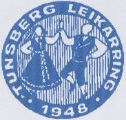 70 års jubileum for Tunsberg leikarring juni 2018. Program for jubileumsuka 5. 8. 9. og 10. juni 2018.Tirsdag 5. juni kl 19:00: Jubileumsforestilling, fortelling om Tunsbergleikarrings dansehistorie med danseoppvisning. Åpent for alle.Fredag 8.juni kl 18:00- ca 21:30:Gjester fra Folkungagillet og Hedeboholdet kommer kl 18:00. Kanskje også  linedansgjester fra Cowa-Vally.Vertskap og gjester møtes og det blir bespisning før vi får se jubileumsforestillingen som ble vist tirsdag 5/6. Etterpå blir det litt dans, gjestene våre vil vise 2 danser hver og vi danser sammen.Lørdag 9. juni kl 11.00- ca 14.00: Utflukt  til Slottsfjellet, museet og vikingeplassen på Lindalplan.  Vertskap tar med niste.Lørdag 9.juni kl 18:00 – 24.00:Våle samfunnshus kl 18:00 blir det jubileumsmiddag fram til ca kl 20.30. Så blir det dans til Gunnar Traaen og Veggpryden. Pause med underholdning ved Karin Pettersborg og kaffe/te og kaker ca kl 22:00.På Fjellborg ungdomslokale blir det dans til Hilde Fjørtofts duo fra kl 20.30 -24.00. Kaffepausen blir på samfunnshuset.Søndag 10.juni kl 11:00 møtes vertskap og gjester på Sverretun til litt bespisning før hjemreise for gjestene våre.Velkommen Hilsen jubileumskomiteene